конференция проводится очно. Возможно и заочное участие! Участие в конференции бесплатное;участие в соавторстве (не более 2-х авторов), рассматривается как самостоятельное участие каждого автора в конференции;количество участников от одного вуза, факультета, института является неограниченным. Один участник имеет право выступить на конференции только с одним докладом на одной секции.проезд до г. Саратова и проживание оплачивается участниками конференции самостоятельно.организационный комитет оказывает участникам конференции содействие в бронировании общежития или гостиницы на период конференции. Ориентировочная стоимость проживания – 800 - 1000 руб. сутки. программа конференции включает проведение пленарного и секционных заседаний, мастер-классов, встреч с практическими работниками правоохранительных органов и др.;учитываются оригинальность и самостоятельность выполнения работы. Процентное соотношение заимствований и оригинальности должно быть не менее 60 %. для всех участников будет предоставлен обед за счет принимающей стороны;по итогам конференции издается электронный сборник статей, которому присваиваются международный стандартный книжный индекс ISBN и библиотечные индексы УДК и ББК. ОСНОВНЫЕСЕКЦИИ И НАПРАВЛЕНИЯ КОНФЕРЕНЦИИ:ФИНАНСОВЫЕ УСЛОВИЯ УЧАСТИЯ:ВНИМАНИЕ! Организационный взнос за публикацию статьи в сборнике оплачивается после получения приглашения об участии в работе конференции. Отсканированный вариант квитанции об оплате за публикацию необходимо выслать до 25 февраля 2019 года включительно на электронный адрес оргкомитета: conference.ipd2019@gmail.comЗАЯВКА УЧАСТНИКА И ОТПРАВКА МАТЕРИАЛОВ В ОРГКОМИТЕТ:Для участия в конференции необходимо пройти электронную регистрацию и заполнить заявку участника https://goo.gl/forms/sbD4yR4mF2PhwG3m1 После заполнения заявки, Вам будет необходимо выслать в срок до 24 февраля 2019 г. включительно на адрес: conference.ipd2019@gmail.com тезисы доклада (См.: Приложение 1) – (Фамилия И.О. – тезисы.doc) и заверенную подписью научного руководителя рецензию (отсканированный вариант) – (Фамилия И.О. - рецензия.png).В поле письма «Тема» необходимо указать: «Конференция 28 февраля. Секция …»В тексте электронного письма необходимо указать:1. Полное наименование ВУЗА, факультета (института), в котором обучается участник2. Ф.И.О. участника (полностью), контактный телефон.3. Секция выступления. Приложение 1ТРЕБОВАНИЯ К ОФОРМЛЕНИЮ ТЕЗИСОВ:Общий объем тезисов (одной публикации), включенный в организационный взнос – не более 2-х страниц печатного текста (включая список литературы).БУДЕМ РАДЫ ВИДЕТЬ ВАС СРЕДИ УЧАСТНИКОВ КОНФЕРЕНЦИИ!Адрес электронной почты – conference.ipd2019@gmail.comОфициальная группа НСО ИПД – https://vk.com/nso.ipd.ssla Официальная группа конференции – https://vk.com/ipd_conf ОФОРМЛЕНИЕ ЗАГОЛОВКА:ОБРАЗЕЦ ОФОРМЛЕНИЯ ТЕЗИСОВ:Иванов И.И.  Институт правоохранительной деятельностиФГБОУ ВО «Саратовская государственная юридическая академия»г. Саратов, РоссияНаучный руководитель: доцент, к.ю.н. Петров П.П.ЧАСТНОПРАВОВЫЕ СРЕДСТВА ОБЪЕДИНЕНИЯ ХОЗЯЙСТВУЮЩИХ СУБЪЕКТОВ<Текст доклада>КООРДИНАТЫ ОРГКОМИТЕТААдрес: 410056 Саратов, ул. Чернышевского 104, учебный корпус № 1, каб. 232 «а».Тел./факс: 8(8452) 29-90-178(8452) 29-90-32 - Титова Анжела Александровна, заместитель директора Института правоохранительной деятельности по научной работе, доцент; 8(964)-999-20-30 - Маркин Даниил Николаевич, председатель НСО Института правоохранительной деятельности ФГБОУ ВО «Саратовская государственная юридическая академия»;8(960)-876-32-49 – Чулкова Анастасия Евгеньевна, секретарь НСО Института правоохранительной деятельности ФГБОУ ВО «Саратовская государственная юридическая академия». Министерство науки и высшего образования Российской ФедерацииФедеральное государственное бюджетное образовательное учреждение
высшего образования
«Саратовская государственная юридическая академия»
Институт правоохранительной деятельности
Научное студенческое общество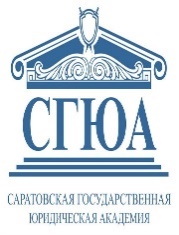 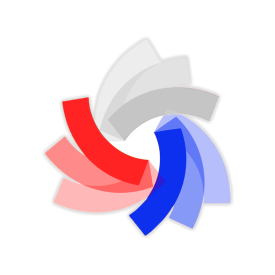 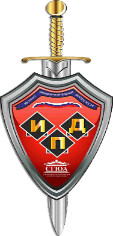 Уважаемые коллеги!Приглашаем Вас принять участие в X Международной научной конференции студентов, магистрантов и аспирантов ПРАВОТВОРЧЕСТВО И ПРАВОПРИМЕНЕНИЕ: ВОПРОСЫ ИСТОРИИ И СОВРЕМЕННОСТИ28 февраля 2019 годаК участию в конференции приглашаем научных и практических работников, преподавателей образовательных учреждений, докторантов, аспирантов, соискателей и студентов.Саратов-2019Секция 1Актуальные проблемы истории государства и праваСекция 2Актуальные вопросы теории государства и праваСекция 3Актуальные проблемы права и политики стран изучаемого языкаСекция 4Международное право, европейское право и сравнительное правоведениеСекция 5Актуальные проблемы частного праваСекция 6Актуальные проблемы криминалистического обеспечения расследования преступленийСекция 7Правообеспечительные средства механизма уголовно-процессуального регулированияСекция 8Современные перспективы гражданского судопроизводства в Российской ФедерацииСекция 9 Уголовно-правовой механизм охраны интересов личности, общества, государства, мира и безопасности человечества от преступных посягательств и его реализацияСекция 10Механизм правового регулирования финансовых и налоговых отношений: доктринальные и правоприменительные аспектыСекция 11Трудовое право России: современное состояние, перспективы Секция 12Актуальные проблемы реализации исполнительной власти в Российской ФедерацииЭлектронный сборник (высылается автору на адрес электронной почты, указанный им в заявке)200 руб.Электронный сертификат (заочное участие) бесплатноПечатный сертификат (очное участие) бесплатноФормат текстаMicrosoft Word (.doc)Формат страницыА4 (210x297 мм)Ориентация страницыкнижнаяПоля страницыверхнее - 15 мм; нижнее – 15 мм; правое – 15 мм; левое – 20 мм.Тип и размер шрифтаTimes New Roman, 12 птМежстрочный интервалЕдиничныйАбзацный отступ1,25 смВыравниваниепо ширинеПереносыне вручнуюСноскиКонцевые, нумеруются едино ко всему документуТип и размер шрифта сносокTimes New Roman, 10 птМежстрочный интервал сносокЕдиничныйСведения об авторе (-ах): фамилия и инициалы (жирным), название структурного подразделения, название вуза, город, странавыравнивание по правому краю.Название докладаЗаглавные, полужирные буквы, по центру, на русском языкеПропустить строкуТекст тезисовРазместить статью